Артикуляционные упражнения«Осенний лес» Нам радостно и весело в осеннем лесу, улыбнемся друг другу («улыбка»- губы и зубы сомкнуты).«Толстячок-худышка» Показать, какие толстые щеки у хомячка, который несет в норку запасы. Надуть обе щеки одновременно. Хомячок высыпал зерно в норке. Втянуть щеки.«Белочка» Белочка грызет орешки. Улыбнуться и постучать зубами.«Ветерок» Дует осенний теплый ветерок: «Уу-у-у-у-у-у-у-у-у» (Тихо). Листочки (пальчики) едва шевелятся. Подул сильный ветер: «У-у-у-у-у-у-(Громко). Заблудились мы в лесу, закричали мы «АУ-у-у-у-у-у» (Сначала громко потом тихо).«Осенние листики» Осенние листики на ветках висят, обвисшие кисточки нам говорят «А-о-и-у».«Назови ласково» (Большой – маленький)Дождь — дождик, солнце — солнышко, ветер — ветерок, лист — листок, туча — тучка, сад — садик, птица — птичка.«Один — много»Месяц — месяцы, дерево — деревья, дождь — дожди, фрукт — фрукты, лужа — лужи, сад — сады, птица — птицы.«Хлопки» Проговаривание слов с хлопками: ЛИСТ, О-СЕНЬ, ДОЖ-ДИК, ВЕ-ТЕР, ТУ-ЧА.Предложите ребенку разделить названия осенних месяцев на слоги: сен-тябрь, ок-тябрь, но-ябрь.Почитайте ребенкуВ лесу осиновом дрожат осинки.Срывает ветер с осин косынки.С осинок ветер косынки сбросит –В лесу осиновом наступит осень.(В. Степанов)Пальчиковая гимнастика«Осень» Вышла осень погулять, («Идём» указательным и средним пальцами одной руки.) Стала листья собирать. (Одной рукой «подбираем» листья и «кладём» в другую.)«Осенние листья» Разбросала осень листья, (Раскрывать и закрывать кулачки)Разукрасила их кистью. (Делают плавные взмахи ладонями вверх-вниз.)Мы в осенний парк пойдём, («Шагают» пальцами обеих рук.)Букеты листьев соберём. (Скрещивают ладони с растопыриванием пальцев.)Лист кленовый, лист с осинки, (Поочерёдно загибают пальцы, начиная с большого)Лист дубовый, лист рябинки,Рыжий тополиный листНа дорожку спрыгнул вниз. (Спрыгнуть со стульчика и приземлиться на корточки на ковер)Дыхательные упражненияВдыхаем аромат леса. Вдох носом под счет 1, 2, 3, пауза, под счет 1,2,3 выдох ртом.«Ветерок»Ветер северный подул «С-с-сс»,С липы он все листья сдул… (пошевелить пальцами и подуть на них)Полетели, закружились (Плавные движения кистями рук влево – вправо)И на землю опустились. (Опустить руки)Рассказываем по ролям:
— Солнце, солнце, Ты откуда?
— Я из тучки золотой.
— Дождик, дождик, Ты откуда?
— Я из тучи грозовой.
— Ветер, ветер, Ты откуда?
— Я из дальней стороны.
- Листик, листик, ты откуда?
- Из березовой страны!          Составила :   воспитатель                                  Косицына О.А.
Закличка
«Осенняя»
Цели: развивать общие речевые навыки, интонационную выразительность речи, силу голоса.
Осень, осень,
В гости просим.
Погости недель восемь:
С обильными хлебами,
С первыми снегами,
С листопадом и дождём,
С перелётным журавлём.Лексико-грамматические игры и упражнения
 «Картинки осени». Закрепление знаний о признаках осени.
Родитель произносит начало предложения. Ребёнок  должен его закончить, опираясь на сюжетную картинку «Осень».
Осенью бывает... (дождь).
Осенью бывает... (листопад).
Осенью бывает... (холод).
Осенью бывает... (ветер).
Осенью бывают... (овощи).
Осенью бывают... (фрукты).
Осенью бывают... (грибы).
Осенью бывают... (желтые листья).
Осенью бывают... (красные листья).Работа над звуковой стороной речи«Повтори потешку».
Желтенький листочек улетел в садочек.
Птички полетели, песенки запели.
Дима очень-очень рад: он увидел листопад.Физкультминутка-логоритмика
Ребёнок вслед за родителем изображает дождь, отстукивая указательными пальцами по столу в такт стихотворения «Осень»
Дождь, дождь
Целый день
Барабанит в стекла.
Вся земля,
Вся земля
От воды размокла...«Осень»Осень, осень, не спешиИ с дождями подожди.Дай еще нам лета,Солнышка и света.(А. Тесленко)Муниципальное автономное дошкольное учреждение детский сад №100 города   ТюмениБуклет «Игры осенью» 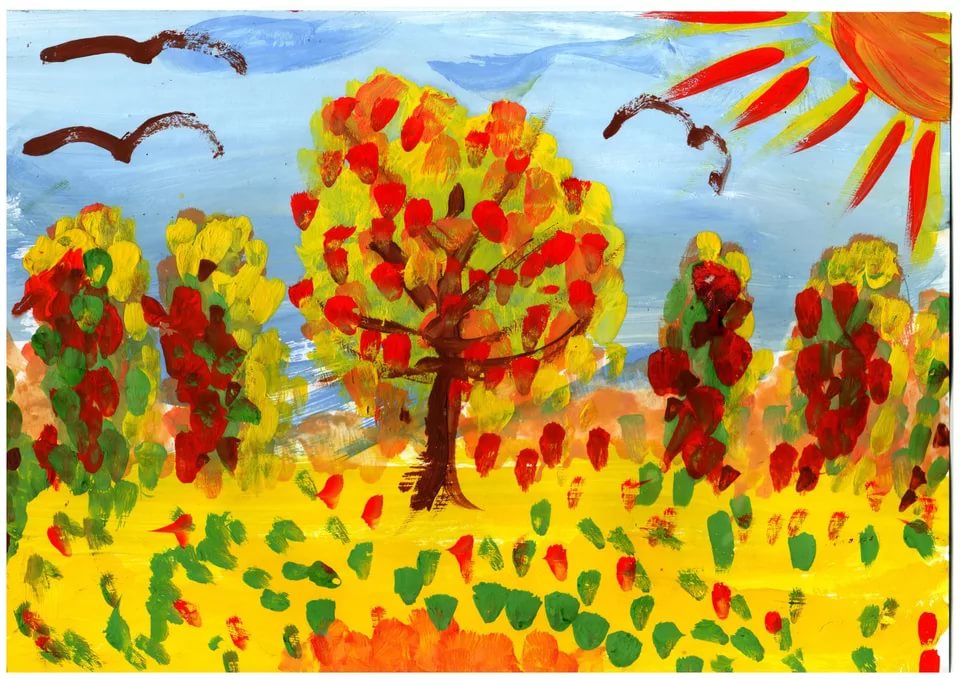 